Anno scolastico 2017/18	Classe III ASTORIAProf. A.RizziLa rinascita dell’Occidente (unità 1)Il quadro dell’Europa nell’Alto MedioevoLa rinascita dell’Europa dopo l’anno MilleImperatori , papi e reL’Italia dei comuni e l’imperatore Federico BarbarossaLa società medioevale (unità 2)Le crociateIstituzioni universali e poteri localiL’impero di Federico IIIl tramonto del Medioevo (unità 3)La crisi del XIV secolo e le trasformazioni dell’economiaVerso l’Europa delle monarchie nazionaliPoteri in crisi e poteri in ascesaLa guerra dei Cent’anni (cenni)Monarchie della penisola ibericaL’Europa orientaleChiesa, impero e Italia fra Trecento e QuattrocentoDall’Europa al mondo (unità 4)Oltre le frontiere orientali dell’EuropaTamerlano, l’India, la Cina l’Oriente misterioso (1.1)L’Impero ottomano e la formazione della Russia Le esplorazioni portoghesi e la nuova via per le Indie (3.2)L’Europa alla conquista di nuovi mondiLa formazione dell’Europa moderna (unità 5)Il quadro politico europeo e le prime guerre d’ItaliaIl quadro geopolitico europeo (sintesi)L’Italia terra di conquista di potenze straniereNascita dello stato moderno ed economia del Cinquecento Le caratteristiche dello stato modernoAssolutismo e resistenze (sintesi)Le origini del pensiero politico moderno (sintesi)La riforma protestanteMonarchie, imperi e chiesa nel Cinquecento (unità 6)Carlo V e il disegno di una monarchia universaleCarlo V contro Francesco I: la lotta per l’egemonia in ItaliaIl conflitto in Germania, contro i principi protestanti e la pace di AugustaL’impero diviso: dalla pace di Cateau-Cambrésis alla battaglia di LepantoLa Controriforma cattolica(sintesi con appunti)Le guerre di religione(sintesi)Approfondimenti:L'alimentazione nella storia a cura del Museo storico di BergamoVisita guidata del Monastero di Astino a cura del Museo storico di BergamoBergamo, 26/5/2018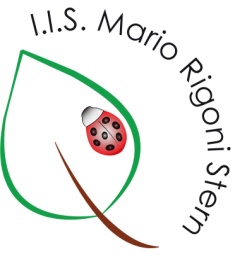 ISTITUTO D’ISTRUZIONESUPERIOREMARIO RIGONI STERNVia Borgo Palazzo 128 - 24125  Bergamocodice  fiscale  95010110161Tel. 035/220213 Fax 035/220410Indirizzo e mail: itasbergamo@tin.itPROGRAMMA SVOLTOALL. 03/P03